B 生産行程管理者格付実績報告書(有機加工食品)株式会社	  作成日：　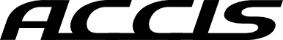 代表取締役　塩田彦隆 様（認証番号）　　B　　　　　　　　　　　　（認証者氏名又は名称）　　　　　　　　　　　　　　　　　　　　2021年度（2021年4月1日～2022年3月31日までの期間）に、「日本農林規格等に関する法律」に基づき、有機加工食品のJAS格付を行いましたので、以下にその実績を報告いたします。有機加工食品１	単位：Kg生産行程管理者格付実績報告書(有機加工食品)（認証者氏名又は名称）　　　　　　　　　　　　　　　　　有機加工食品２	単位：Kg格付の重量をKg単位でご記入ください。(液体などは、おおよその比重をかけて計算してください)格付の重量をKg単位でご記入ください。(液体などは、おおよその比重をかけて計算してください)区分国　内　分輸　出　分(1)冷凍野菜(2)野菜びん・缶詰(3)野菜水煮(4)野菜飲料（トマトジュース等）(5)その他野菜加工品(乾燥野菜類、若葉加工品を含む)(6)果実飲料（りんごジュース等）(7)その他果実加工品
(ドライフルーツ､ジャム等)(8)茶系飲料(9)コーヒー飲料(10)豆乳(11)豆腐(12)納豆(13)みそ(14)しょうゆ(15)食酢（バルサミコ酢を含む）(16)小麦粉(17)その他の麦粉（ライ麦粉等）格付の重量をKg単位でご記入ください。(液体などは、おおよその比重をかけて計算してください)格付の重量をKg単位でご記入ください。(液体などは、おおよその比重をかけて計算してください)区分国　内　分輸　出　分(18)パスタ類(19)米加工品（発芽玄米、もち、せんべい、米ぬかを含む）(20)その他穀類加工品（シリアル、パン、麦茶等）(21)ごま加工品(22)ピーナッツ製品（落花生油を除く）(23)その他の豆類の調整品(24)乾めん類(25)緑茶(26)その他の茶（紅茶、ルイボス茶等）(27)コーヒー豆(28)ナッツ類加工品（甘栗を含む）(29)こんにゃく(30)食用植物油脂（オリーブオイル、ごま油を含む）(31)砂糖(32)糖みつ、その他の糖類（メイプルシロップを含む）(33)香辛料（ハーブティーを含む）(34)牛乳（35）乳加工品（36）肉類加工品(35)畜産物加工食品（(34)～(36)以外）(36)その他の加工食品（(1)～(37)以外）有機加工食品 合計(1ページ目と2ページ目合計)KgKg